        EXPRESSION OF INTEREST FORM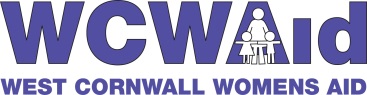 NAME		………………………………………………………….ADDRESS   	…………………………………………………………..			…………………………………………………………..			………………………………………………………………..			…………………………………………………………….E-MAIL		………………………………………………………………..LANDLINE		……………………………………………………………………